Доступная средаОборудование В сентябре 2017 года в образовательную организацию  поступило оборудование по реализации подпрограммы "Безбарьерная среда" государственной программы "Социальная поддержка граждан в Вологодской области "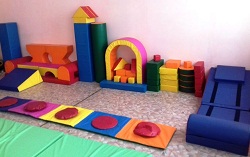 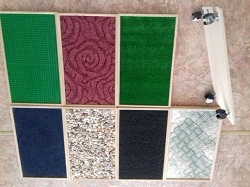 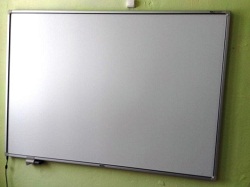 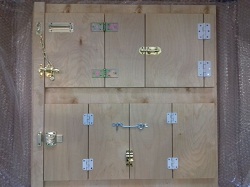 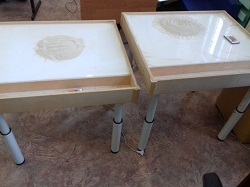 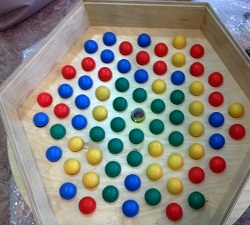 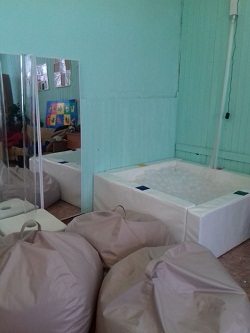 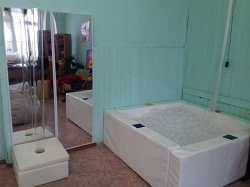 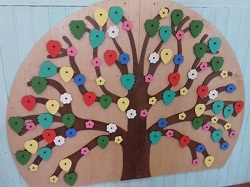 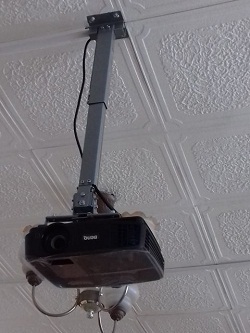 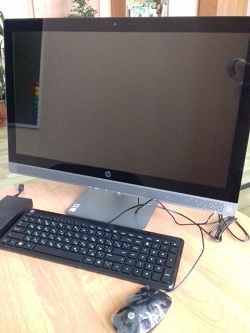 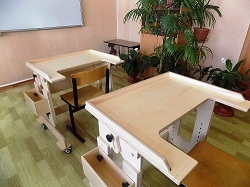 Архитектурная доступностьВ сентябре 2017 года закончены работы по архитектурной доступности для детей с ограниченными возможностями здоровья в рамках реализации федеральной программы "Доступная среда":установка пандусов;демонтаж дверных порогов;расширение дверных проёмов с заменой дверей;замена напольного покрытия по пути следования внутри ООПандус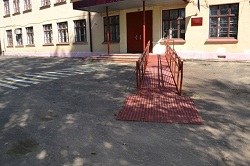 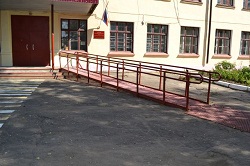 Вход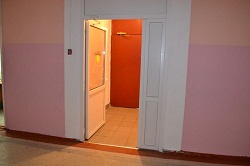 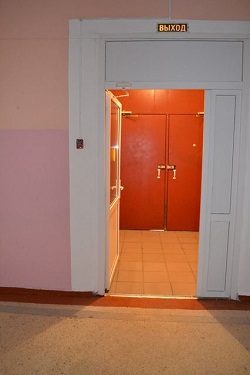 Класс для детей- инвалидов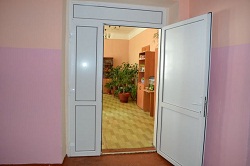 Столовая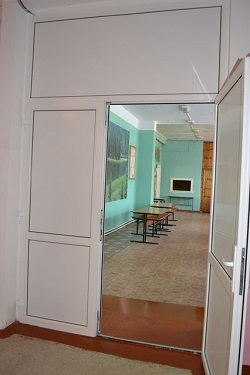 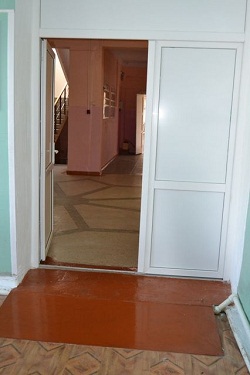 Раздевалка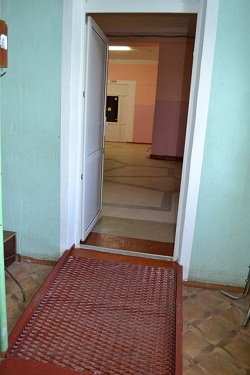 Вход в санитарно-гигиеническое помещение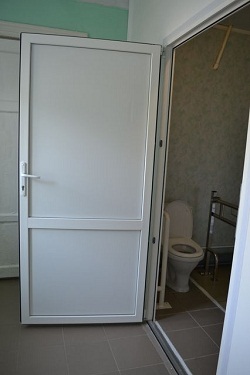 Вход в туалетную комнату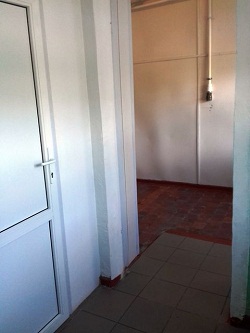 Путь следования к санитарно-гигиеническому помещению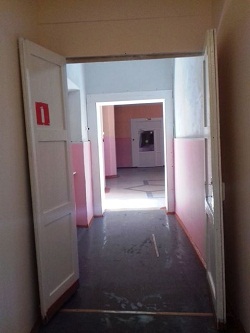 Санитарно-гигиеническое помещение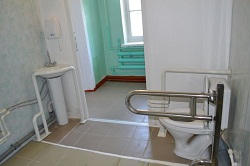 